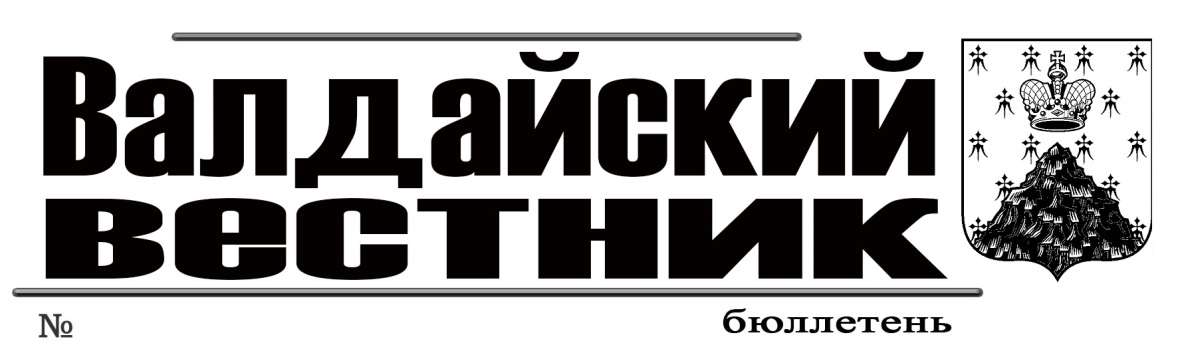 ИНФОРМАЦИОННОЕ СООБЩЕНИЕАдминистрация Валдайского муниципального района сообщает о приёме заявлений о предоставлении в собственность путем продажи земельных участков из земель населённых пунктов, расположенные: Новгородская область, Валдайский район, Рощинское сельское поселение, д.Ящерово, для индивидуального жилищного строительства, площадью 1885 кв.м (ориентир: данный земельный участок примыкает с северо-восточной стороны к земельным участкам с кадастровым номером 53:03:1203002:171 и 53:03:1203002:115);Новгородская область, Валдайский район, Рощинское сельское поселение, д.Ящерово, для индивидуального жилищного строительства, площадью 2412 кв.м (ориентир: данный земельный участок примыкает с восточной стороны к земельному участку с кадастровым номером 53:03:1203002:81).Граждане, заинтересованные в предоставлении земельных участков, могут подавать заявления о намерении участвовать в аукционе по продаже данных земельных участков.Заявления принимаются в течение тридцати дней со дня опубликования данного сообщения (по 20.07.2020 включительно).Заявления могут быть поданы при личном обращении в бумажном виде через многофункциональный центр предоставления государственных и муниципальных услуг по адресу: Новгородская область, г.Валдай, ул.Гагарина, д.12/2, тел.: 8 (816-66) 2-18-19,  и Администрацию Валдайского муниципального района по адресу: Новгородская область, г.Валдай, пр.Комсомольский, д.19/21, каб.305, тел.: 8 (816-66) 46-318.Со схемой расположения земельных участков на бумажном носителе, можно ознакомиться в комитете по управлению муниципальным имуществом Администрации муниципального района (каб.409), с 8.00 до 17.00 (перерыв на обед с 12.00 до 13.00) в рабочие дни.При поступлении двух или более заявлений земельные участки предоставляются на торгах.ИНФОРМАЦИОННОЕ СООБЩЕНИЕАдминистрация Валдайского муниципального района сообщает о приёме заявлений о предоставлении в аренду земельных участков для ведения личного подсобного хозяйства, из земель населённых пунктов:Новгородская область, Валдайский район, Костковское сельское поселение, д.Ватцы, площадью 2198 кв.м. (данный земельный участок расположен на расстоянии ориентировочно 5 м в юго-западном направлении от земельного участка с кадастровым номером 53:03:0925001:8);Новгородская область, Валдайский район, Костковское сельское поселение, д.Ватцы, площадью 2296 кв.м. (данный земельный участок расположен на расстоянии ориентировочно 5 м в юго-западном направлении от земельного участка с кадастровым номером 53:03:0925001:8).Граждане, заинтересованные в предоставлении земельных участков, могут подавать заявления о намерении участвовать в аукционе на право заключения договоров аренды данных земельных участков.Заявления принимаются в течение тридцати дней со дня опубликования данного сообщения (по 20.07.2020 включительно).Заявления могут быть поданы при личном обращении в бумажном виде через многофункциональный центр предоставления государственных и муниципальных услуг по адресу: Новгородская область, г.Валдай, ул.Гагарина, д.12/2,  Администрацию Валдайского муниципального района по адресу: Новгородская область, г.Валдай, пр.Комсомольский, д.19/21, каб.305.Со схемами расположения земельных участков на бумажном носителе, можно ознакомиться в комитете по управлению муниципальным имуществом Администрации муниципального района (каб.409), с 8.00 до 17.00 (перерыв на обед с 12.00 до 13.00) в рабочие дни.При поступлении двух или более заявлений права на заключение договоров аренды земельных участков предоставляются на торгах.ИНФОРМАЦИОННОЕ СООБЩЕНИЕАдминистрация Валдайского муниципального района сообщает о приёме заявлений о предоставлении в собственность земельных участков для ведения личного подсобного хозяйства, из земель населённых пунктов, расположенных:Новгородская область, Валдайский район, Костковское сельское поселение, д.Ватцы, площадью 1646 кв.м (ориентир: данный земельный участок примыкает с южной стороны к земельному участку с кадастровым номером 53:03:0931001:210);Новгородская область, Валдайский район, Валдайское городское поселение, г.Валдай, ул.Народная, площадью 171 кв.м, с кадастровым номером 53:03:0102042:25, граница земельного участка не установлена в соответствии с требованиями земельного законодательства ( ранее учтенный земельный участок);Новгородская область, Валдайский район, Валдайское городское поселение, г.Валдай, пер.Дружбы, площадью 898 кв.м. (ориентир: данный земельный участок расположен на расстоянии ориентировочно 50 м в юго-восточном направлении от земельного участка с кадастровым номером 53:03:0101034:63);Новгородская область, Валдайский район, Костковское сельское поселение, д.Сопки, площадью 304 кв.м,  с кадастровым номером 53:03:0929001:72;Новгородская область, Валдайский район, Яжелбицкое сельское поселение, д.Борцово, площадью 415 кв.м (ориентир: данный земельный участок примыкает с западной стороны к земельному участку с кадастровым номером 53:03:1539001:19);Новгородская область, Валдайский район, Рощинское сельское поселение, д.Станки, площадью 1108 кв.м (ориентир: данный земельный участок примыкает с северной стороны к земельному участку с кадастровым номером 53:03:0000000:10761);Новгородская область, Валдайский район, Рощинское сельское поселение, д.Усадье, площадью 1500 кв.м (ориентир: данный земельный участок примыкает с западной стороны к земельному участку с кадастровым номером 53:03:1204001:490);Новгородская область, Валдайский район, Рощинское сельское поселение, д.Усадье, площадью 1500 кв.м (ориентир: данный земельный участок примыкает с северно-западной стороны к земельному участку с кадастровым номером 53:03: 1204001:490).Граждане, заинтересованные в предоставлении земельных участков, могут подавать заявление о намерении участвовать в аукционе по продаже данных земельных участков.Заявления принимаются в течение тридцати дней со дня опубликования данного сообщения (по 20.07.2020 включительно). Заявления могут быть поданы при личном обращении в бумажном виде через многофункциональный центр предоставления государственных и муниципальных   услуг   по адресу:  Новгородская область,   г.Валдай,   ул.Гагарина, д.12/2, Администрацию Валдайского муниципального района по адресу: Новгородская область, г.Валдай, пр.Комсомольский, д.19/21, каб.305, тел.: 8 (816-66) 46-318.Со схемой расположения земельных участков на бумажном носителе, можно ознакомиться в комитете по управлению муниципальным имуществом Администрации муниципального района (каб.409), с 8.00 до 17.00 (перерыв на обед с 12.00 до 13.00) в рабочие дни. При поступлении двух или более заявлений земельные участки предоставляются на торгах.ИТОГОВЫЙ ДОКУМЕНТПроведения публичных слушаний 15 июля 2020 по вопросу предоставления разрешение на условно разрешённый вид использования земельного участка в территориальной зоне Р.1. (Зона природного ландшафта) с кадастровым номером 53:03:0104003:32, расположенного по адресу: Российская Федерация, Новгородская область, Валдайский район, Валдайское городское поселение, г.Валдай, пер.Дворецкий переезд, земельный участок 8б, на условно разрешённый вид использования - служебные гаражи.Решили:1.  Признать публичные слушания состоявшимися.2. Направит протокол публичных слушаний Главе муниципального района для принятия решения.Ответственный за проведение публичных слушаний    А.В. РыбкинАДМИНИСТРАЦИЯ ВАЛДАЙСКОГО МУНИЦИПАЛЬНОГО РАЙОНАП О С Т А Н О В Л Е Н И Е15.06.2020 № 894О внесении изменений в Положение о дисциплинарных взысканиях за коррупционные правонарушения и порядке их применения к муниципальным служащим Администрации Валдайского муниципального районаВ соответствии с протестом прокуратуры Валдайского района от 22.04.2020 № 7-02-2020/258 Администрация Валдайского муниципального района ПОСТАНОВЛЯЕТ:1. Внести изменения в Положение о дисциплинарных взысканиях за коррупционные правонарушения и порядке их применения к муниципальным служащим Администрации Валдайского муниципального района, утвержденное постановлением Администрации Валдайского муниципального от 10.10.2013 № 1421:1.1. Изложить подпункт 3.1 пункта 3 в редакции:«3.1. Взыскания, предусмотренные пунктом 2.2 Положения, применяются работодателем на основании:3.1.1. Доклада о результатах проверки, проведенной кадровой службой Администрации Валдайского муниципального района, специалистами по кадрам в комитетах Администрации Валдайского муниципального района;3.1.2. Рекомендации комиссии по соблюдению требований к служебному поведению муниципальных служащих и урегулированию конфликта интересов в случае, если доклад о результатах проверки направлялся в комиссию;3.1.3. Доклада должностного лица, ответственного за работу по профилактике коррупционных и иных правонарушений в Администрации Валдайского муниципального района о совершении коррупционного правонарушения, в котором излагаются фактические обстоятельства его совершения, и письменного объяснения муниципального служащего только с его согласия и при условии признания им факта совершения коррупционного правонарушения (за исключением применения взыскания в виде увольнения в связи с утратой доверия);3.1.4. Объяснений муниципального служащего;3.1.5. Иных материалов.»;1.2. Изложить подпункт 3.4 пункта 3 в редакции:«3.4. Взыскания применяются не позднее шести месяцев со дня поступления информации о совершении муниципальным служащим коррупционного правонарушения, не считая периодов временной нетрудоспособности муниципального служащего, нахождения его в отпуске, и не позднее трех лет со дня совершения им коррупционного правонарушения. В указанные сроки не включается время производства по уголовному делу.»;1.3. Дополнить пункт 3 подпунктом 3.11 следующего содержания:«3.11. Сведения о применении к муниципальному служащему взыскания в виде увольнения в связи с утратой доверия включаются в реестр лиц, уволенных в связи с утратой доверия, в соответствии со статьей 15 Федерального закона от 25 декабря 2008 года № 273-ФЗ «О противодействии коррупции».».2. Опубликовать постановление в бюллетене «Валдайский Вестник» и разместить на официальном сайте Администрации Валдайского муниципального района в сети «Интернет».Глава муниципального района		Ю.В.СтадэАДМИНИСТРАЦИЯ ВАЛДАЙСКОГО МУНИЦИПАЛЬНОГО РАЙОНАП О С Т А Н О В Л Е Н И Е15.06.2020 № 895О переносе места нахождения участковой избирательной комиссии и помещения для голосования избирательного участка №313На период подготовки и проведения общероссийского голосования по вопросу одобрения изменений в Конституцию Российской Федерации в связи с введением временного режима самоизоляции областного автономного учреждения социального обслуживания «Валдайский психоневрологический интернат «Добывалово» Администрация Валдайского муниципального района ПОСТАНОВЛЯЕТ:1. Перенести место нахождения участковой избирательной комиссии и помещения для голосования избирательного участка №313, в состав которого входит часть территории Едровского сельского поселения, а именно, деревни: Добывалово, Зеленая Роща, Новая Ситенка, Старая Ситенка, по адресу:  Новгородская область, Валдайский района, с.Едрово, ул.Сосновая, д.54. 2. Опубликовать постановление в бюллетене «Валдайский Вестник» и разместить на официальном сайте Администрации Валдайского муниципального района в сети «Интернет».Глава муниципального района		Ю.В.СтадэАДМИНИСТРАЦИЯ ВАЛДАЙСКОГО МУНИЦИПАЛЬНОГО РАЙОНАП О С Т А Н О В Л Е Н И Е15.06.2020 № 896О внесении изменения в постановление Администрации Валдайского муниципального района от 18.08.2015 № 1231Администрация Валдайского муниципального района ПОСТАНОВЛЯЕТ:1. Внести изменение в постановление Администрации Валдайского муниципального района от 18.08.2015 № 1231 «Об утверждении муниципальной программы «Обеспечение жильем молодых семей на территории Валдайского муниципального района на 2016-2020 годы», заменив в заголовке к тексту, пункте 1 постановления слова «…на 2016-2020 годы…» на «…2016-2022 годы…».2. Опубликовать постановление в бюллетене «Валдайский Вестник» и разместить на официальном сайте Администрации Валдайского муниципального района в сети «Интернет».Глава муниципального района		Ю.В.СтадэАДМИНИСТРАЦИЯ ВАЛДАЙСКОГО МУНИЦИПАЛЬНОГО РАЙОНАП О С Т А Н О В Л Е Н И Е15.06.2020 № 897О предоставлении разрешения на условно разрешённый вид использования земельного участкаНа основании Земельного кодекса Российской Федерации, Градостроительного кодекса Российской Федерации, в соответствии с Федеральным законом от 29 декабря  № 191-ФЗ «О введении в действие Градостроительного кодекса Российской Федерации», Федеральным законом от 06 октября  № 131-ФЗ «Об общих принципах организации местного самоуправления в Российской Федерации», Правилами землепользования и застройки Валдайского городского поселения, утверждённых решением Совета депутатов Валдайского городского поселения от 30.03.2007 №69 , рассмотрев заключение о результатах публичных слушаний от 15 июня 2020 года, Администрация Валдайского муниципального района 
ПОСТАНОВЛЯЕТ:1. Предоставить разрешение на условно разрешённый вид использования земельного участка в территориальной зоне Р.1. (Зона природного ландшафта) с кадастровым номером 53:03:0104003:32, расположенного по адресу: Российская Федерация, Новгородская область, Валдайский район, Валдайское городское поселение, г.Валдай, пер.Дворецкий переезд, земельный участок 8б, на условно разрешённый вид использования - служебные гаражи.2. Опубликовать постановление в бюллетене «Валдайский Вестник».Глава муниципального района		Ю.В.СтадэАДМИНИСТРАЦИЯ ВАЛДАЙСКОГО МУНИЦИПАЛЬНОГО РАЙОНАП О С Т А Н О В Л Е Н И Е16.06.2020 № 898О проведении публичных слушаний по вопросу предоставления разрешенияна отклонение от предельных параметров разрешённого строительстваРассмотрев заявление ООО «ТЗП Две столицы» адрес: Новгородская область, Валдайский район, Валдайское городское поселение, г.Валдай, пер.Дворецкий переезд, д.8, в целях соблюдения прав человека на благоприятные условия жизнедеятельности, прав и законных интересов правообладателей земельных участков и объектов капитального строительства при проектировании и строительстве автомобильной газонаполнительной станции (АГНКС) в соответствии со статьей 5.1, статьей 40 Градостроительного кодекса Российской Федерации, Правилами землепользования и застройки Валдайского городского поселения Администрация Валдайского муниципального района ПОСТАНОВЛЯЕТ:1. Комиссии по землепользованию и застройке провести публичные слушания по вопросу предоставления разрешения на отклонение от предельных параметров разрешенного строительства установив отступ от границы земельных участков с кадастровыми номерами 53:03:0104003:19 в территориальной зоне П.1 по направлению на юго-запад -  и 53:03:0104003:32 в территориальной зоне Р.1 по направлению на северо-восток - .2. Срок проведения публичных слушаний с момента публикации информации в бюллетене «Валдайский Вестник» по 20 июля 2020 года. Публичные слушания назначить на 20 июля 2020 года в 16.00 часов в кабинете 408 Администрации Валдайского муниципального района по адресу: Новгородская область, г.Валдай, пр.Комсомольский, д.19/21.3. Замечания и предложения по вынесенному на публичные слушания проекту могут быть представлены заинтересованными лицами в письменной форме в отдел архитектуры, градостроительства и строительства, по адресу: Новгородская область, г.Валдай, пр.Комсомольский, д.19/21 каб.408 или на электронную почту r.a.v2012@mail.ru в рабочее время с момента публикации информации в бюллетене «Валдайский Вестник» по 20 июля 2020 года.4. Опубликовать постановление в бюллетене «Валдайский Вестник» и разместить на официальном сайте Администрации Валдайского муниципального района в сети «Интернет».Глава муниципального района		Ю.В.СтадэАДМИНИСТРАЦИЯ ВАЛДАЙСКОГО МУНИЦИПАЛЬНОГО РАЙОНАП О С Т А Н О В Л Е Н И Е16.06.2020 № 899О внесении изменений в Реестр муниципальных услуг (функций), предоставляемых (осуществляемых) Администрацией Валдайского муниципального района и подведомственными муниципальными учреждениямиАдминистрация Валдайского муниципального района ПОСТАНОВЛЯЕТ:1. Внести изменения в Реестр муниципальных услуг (функций), предоставляемых (осуществляемых) Администрацией Валдайского муниципального района и подведомственными муниципальными учреждениями, утвержденный постановлением Администрации Валдайского муниципального района от 09.04.2018 № 568:1.1. Заменить в графе «Наименование и реквизиты нормативного акта, утверждающего административный регламент исполнения функции, услуги» строки 6.16 слова «…проект…» на «…от 12.05.2020 № 640…»;1.2. Дополнить раздел 6 «Жилищно-коммунальное хозяйство, автотранспорт и дороги» строкой 6.17 следующего содержания:».2. Опубликовать постановление в бюллетене «Валдайский Вестник» и разместить на официальном сайте Администрации Валдайского муниципального района в сети «Интернет».Глава муниципального района		Ю.В.СтадэАДМИНИСТРАЦИЯ ВАЛДАЙСКОГО МУНИЦИПАЛЬНОГО РАЙОНАП О С Т А Н О В Л Е Н И Е16.06.2020 № 900О мерах поддержки муниципальных учреждений в связи с осуществлением мероприятий по борьбе с распространением новой коронавирусной инфекции COVID-19В целях поддержки отраслей, в наибольшей степени пострадавших в условиях ухудшения ситуации в результате распространения новой коронавирусной инфекции COVID-19, указанных в перечне отраслей российской экономики, в наибольшей степени пострадавших в условиях ухудшения ситуации в результате распространения новой коронавирусной инфекции, утвержденном постановлением Правительства Российской Федерации от 3 апреля 2020 года № 434, Администрация Валдайского муниципального района ПОСТАНОВЛЯЕТ:1. Разрешить органам местного самоуправления Валдайского муниципального района, осуществляющим функции и полномочия учредителя в отношении муниципальных учреждений отраслей российской экономики, в наибольшей степени пострадавших в условиях ухудшения ситуации в результате распространения новой коронавирусной инфекции COVID-19, в текущем финансовом году изменение допустимых (возможных) отклонений в процентах (абсолютных величинах) от установленных значений показателей качества и (или) объема в отношении отдельной муниципальной услуги (работы) либо общее допустимое (возможное) отклонение в отношении муниципального задания или его части.2. Опубликовать постановление в бюллетене «Валдайский Вестник» и разместить на официальном сайте Администрации Валдайского муниципального района в сети «Интернет».Глава муниципального района		Ю.В.СтадэАДМИНИСТРАЦИЯ ВАЛДАЙСКОГО МУНИЦИПАЛЬНОГО РАЙОНАП О С Т А Н О В Л Е Н И Е16.06.2020 № 903О приёмке оздоровительных организаций на летний период 2020 годаВ соответствии с пунктом 11 части 1 статьи 15 Федерального закона от 06 октября 2003 года №131-ФЗ «Об общих принципах организации местного самоуправления в Российской Федерации», Федеральным законом от 28 декабря 2016 года №465-ФЗ «О внесении изменений в отдельные законодательные акты Российской Федерации в части совершенствования государственного регулирования организации отдыха и оздоровления детей», в целях осуществления контроля за готовностью оздоровительных организаций к летней оздоровительной кампании Администрация Валдайского муниципального района ПОСТАНОВЛЯЕТ:1. Создать межведомственную комиссию по приёмке загородных оздоровительных организаций, профильных лагерей с дневным пребыванием на летний период 2020 года. 2. Утвердить прилагаемые:Положение о межведомственной комиссии по приёмке оздоровительных организаций отдыха и оздоровления детей, расположенных на территории Валдайского муниципального района;состав межведомственной комиссии по приёмке загородных оздоровительных организаций, профильных лагерей с дневным пребыванием на летний период 2020 года;форму акта приёмки загородных оздоровительных организаций, профильных лагерей с дневным пребыванием на летний период 2020 года.3. Осуществлять приёмку загородных оздоровительных организаций, профильных лагерей с дневным пребыванием не позднее, чем за 3-5 дней до начала смены.2. Опубликовать постановление в бюллетене «Валдайский Вестник» и разместить на официальном сайте Администрации Валдайского муниципального района в сети «Интернет».Глава муниципального района		Ю.В.СтадэУТВЕРЖДЕНОпостановлением Администрации муниципального районаот 16.06.2020 № 903Положение о межведомственной комиссии по приёмке оздоровительных организаций отдыха и оздоровления детей, расположенных на территории Валдайского муниципального района1. Общие положения1.1. Межведомственная комиссия по приёмке оздоровительных организаций отдыха и оздоровления детей, расположенных на территории Валдайского муниципального района (далее комиссия) формируется с целью определения их готовности к функционированию в каникулярный период, вынесения заключения и разрешения на их открытие.1.2. Состав комиссии утверждается постановлением администрации Валдайского муниципального района. 1.3. Возглавляет комиссию председатель. В отсутствии председателя комиссии его полномочия выполняет заместитель.1.4. В состав комиссии входят представители:Территориального отдела Роспотребнадзора по Новгородской области в Валдайском районе (по согласованию);отделения надзорной деятельности и профилактической работы по Валдайскому району (по согласованию);ООП ОМВД России по Валдайскому району (по согласованию);инспекторского участка по Валдайскому и Крестецкому районам Главного Управления МЧС России по Новгородской области» (по согласованию);ПЦО ОВО по Валдайскому району (по согласованию)комитета образования Администрации Валдайского муниципального района; муниципального бюджетного учреждения  «Центр обеспечения муниципальной системы образования».1.5. Комиссия в своей деятельности руководствуется федеральными законами, нормативными правовыми актами Российской Федерации, областными законами, постановлениями и распоряжениями администрации Валдайского муниципального района, санитарными правилами и нормами, инструкциями по противопожарной безопасности, другими нормативными правовыми актами и настоящим положением.1.6. Основными задачами комиссии являются:осуществление контроля за созданием условий, обеспечивающих жизнедеятельность лагеря и безопасность детей;проверка выполнения предписаний органов государственного контроля и надзора;определение качества реализуемых программ деятельности лагеря и соответствие форм, методов и средств при проведении смены возрасту, интересам и потребностям детей.2. Компетенция комиссии2.1. Комиссия осуществляет ежегодную приёмку детских оздоровительных организаций к работе в каникулярный период.2.2. Проводит всестороннюю оценку оздоровительной организации, в том числе территории, зданий, технических и инженерных сооружений на предмет готовности к открытию.2.3. Проверяет документацию, подтверждающую готовность оздоровительной организации к открытию, в том числе заключение органов государственного надзора и контроля, штатное расписание, документы о готовности источников водоснабжения, технологического и холодильного оборудования на пищеблоке, договоры на поставку продуктов питания, вывоз отходов, стирку белья и т.д.2.4. Оценивает наличие и содержание реализуемых программ, планирования деятельности оздоровительной организации, их соответствие возрастным и индивидуальным особенностям детей.2.5. Проверяет уровень планируемой оздоровительной работы: спортивно-массовой, медобслуживания, профилактический учёт состояния здоровья детей.2.6. Вносит предложения по устранению выявленных замечаний, определяет сроки их устранения.2.7. По результатам проверки составляется акт приёмки оздоровительной организации, который подписывается всеми членами комиссии.2.8. Комиссия даёт заключение о готовности оздоровительной организации, либо, в случае её неготовности, определяет дату повторной приёмки. 2.9. Приёмка оздоровительной организации осуществляется не позднее, чем за 3-5 дней до начала смены. О дате приёмки сообщается не позднее, чем за два дня.2.10. Член комиссии при невозможности его участия в работе комиссии по решению органа, представителем которого он является, заменяется другим представителем указанного органа.2.11. Комиссия обязана осуществлять приёмку и проверку в присутствии руководителя оздоровительного учреждения (руководителя учреждения, на базе которого организована  оздоровительная организация) или его представителя.2.12. Акт приёмки оздоровительной организации составляется в двух экземплярах: для комиссии и руководителя оздоровительной организации  (руководителя учреждения, на базе которого организована оздоровительная организация). Копии актов могут быть направлены членам  комиссии, принимавшим участие в  приёмке и проверке.2.13. Решения комиссии, принятые в пределах ее компетенции, обязательны для исполнения руководителем оздоровительной организации (руководителем учреждения, на базе которого организована оздоровительная организация).2.14. Оздоровительная организация считается принятой при условии отсутствия замечаний инспектирующих органов, осуществляющих проверку.________________________________УТВЕРЖДЕНпостановлением Администрации муниципального районаот 16.06.2020 № 903Состав межведомственной комиссии по приемке загородных оздоровительных организаций, профильных лагерей с дневным пребыванием  на летний период 2020 года  ____________________________УТВЕРЖДЕНпостановлением Администрации муниципального районаот 16.06.2020 № 903АКТ ПРИЕМКИзагородных оздоровительных организаций, профильных лагерей с дневным пребыванием на летний период 2020 годаот ___________   2020 годаНаименование  оздоровительной организации (далее лагерь) ____________________________________________________________________________________________________________________________________________________________________________________________________________________________________________Учредитель (полное наименование учреждения, на базе которого создан лагерь) __________________________________________________________________________________________________________________________________________________________Адрес лагеря _________________________________________________________________________________________________________________________________________________ФИО руководителя  лагеря  _____________________________________________________Сезонность функционирования  _________________________________________________Смены (указать период), количество чел. по сменам  ______________________________________________________________________________________________________________Наличие программы лагеря, плана работы ______________________________________________________________________________________________________________________Условия оказания медицинской помощи (готовность помещения медицинского назначения, наличие договора с ГОБУЗ ЦРБ) ___________________________________________________Питание организовано на базе (указать учреждение, на базе которого организовано питание детей) _____________________________________________________________________________________________________________________________________________________В наличии:санитарно-эпидемиологического заключение на деятельность по организации отдыха и оздоровления  №_____________________________________________________________________________________________от__________________________________справка (акт) по итогам проверки отделения надзорной деятельности и профилактической работы по Валдайскому району (№, дата выдачи)___________________ __________________________________________________________________________________________________________________________________________________________информация от  инспекторского участка по Валдайскому и Крестецкому районам Главного Управления МЧС России по Новгородской области (№, дата выдачи – для загородных и палаточных лагерей)_____________________________________________________________________________________________________________________________справка по итогам проверки ОМВД России по Валдайскому району (№, дата выдачи) _____________________________________________________________________________Комиссия в составе:провела приёмку лагеря ____________________________________________________к летнему оздоровительному сезону 2020 года.Заключение комиссии Настоящим актом подтверждается готовность лагеря _____________________________________________________________________________к эксплуатации в период с __________ по ____________2020 года и приёма на его территории детей.Рекомендации: _________________________________________________________________________________________________________________________________________________________________________________________________________________________Приложения:	1.Копия информации от  инспекторского участка по Валдайскому и Крестецкому районам Главного Управления МЧС России по Новгородской области (для загородных и палаточных лагерей).	2.Копия справки (акта) по итогам проверки отделения надзорной деятельности и профилактической работы по Валдайскому району.	3.Копия справки по итогам проверки ОМВД России по Валдайскому району.	4.Копия справки от ПЦО ОВО по Валдайскому району.Председатель комиссии      _________________                              О.Я.  Рудина                                                      (подпись)     Члены  комиссии:                                               _________________                              А.В. Иванова                                                _________________                               Е.А. Егорова________________                                Л.Г. Титова________________                                В.В. Ванчиков                                              _________________                              И.В. Плешанов                                               _________________                                О.С. Иванов                                              _________________                              М.В. Ким                                                _________________                              В.А. Кравцов                                              _________________                              А.В. ФедотовАДМИНИСТРАЦИЯ ВАЛДАЙСКОГО МУНИЦИПАЛЬНОГО РАЙОНАП О С Т А Н О В Л Е Н И Е17.06.2020 № 922О внесении изменений в Перечень должностных лиц Администрации Валдайского муниципального района, уполномоченных составлять протоколы об административных правонарушениях, предусмотренных статьями 2-1, 3-1 – 3-18 областного закона от 01.02.2016 № 914-ОЗ «Об административных правонарушениях»В соответствии с Федеральным законом от 6 октября 2003 года № 131-ФЗ «Об общих принципах организации местного самоуправления в Российской Федерации», областными законами от 01.02.2016 № 914-ОЗ «Об административных правонарушениях», от 31.03.2014 № 524-ОЗ «О наделении органов местного самоуправления муниципальных образований Новгородской области отдельными государственными полномочиями Новгородской области в сфере административных правоотношений» Администрация Валдайского муниципального района ПОСТАНОВЛЯЕТ:1. Внести изменения Перечень должностных лиц Администрации Валдайского муниципального района, уполномоченных составлять протоколы об административных правонарушениях, предусмотренных статьями 2-1, 3-1 – 3-18 областного закона от 01.02.2016 № 914-ОЗ «Об административных правонарушениях», утвержденный постановлением Администрации Валдайского муниципального района от 27.06.2019 № 1081, заменив в пункте 4 слова «…статьями 3-3, 3-5 – 3-8, 3-10, 3-12 – 3-18 …» на «...статьями 3-3, 3-5 – 3-8, 3-10, 3-12 – 3-14, 3-16, 3-18...».2. Опубликовать постановление в бюллетене «Валдайский Вестник» и разместить на официальном сайте Администрации Валдайского муниципального района в сети «Интернет».Глава муниципального района		Ю.В.СтадэАДМИНИСТРАЦИЯ ВАЛДАЙСКОГО МУНИЦИПАЛЬНОГО РАЙОНАП О С Т А Н О В Л Е Н И Е18.06.2020 № 926Об актуализации схемы теплоснабженияЛюбницкого сельского поселенияВ соответствии с Федеральным законом от 6 октября 2003 года № 131-ФЗ «Об общих принципах организации местного самоуправления в Российской Федерации», Федеральным законом от 27 июля 2010 года № 190-ФЗ «О теплоснабжении», постановлением Правительства Российской Федерации от 22.02.2012 № 154 «О требованиях к схемам теплоснабжения, порядку их разработки  и утверждения» Администрация Валдайского муниципального района  ПОСТАНОВЛЯЕТ:1. Актуализировать схему теплоснабжения Любницкого сельского поселения, утвержденную решением Совета депутатов Любницкого сельского поселения от 08.11.2012 № 69 «Об утверждении схемы теплоснабжения Любницкого сельского поселения», изложив ее в прилагаемой редакции. 2. Опубликовать постановление в бюллетене «Валдайский Вестник» и разместить на официальном сайте Администрации Валдайского муниципального района в сети «Интернет».Глава муниципального района		Ю.В.СтадэПриложение к постановлению Администрации муниципального районаот 18.06.2020 № 926Схема теплоснабжения Любницкого сельского поселения на 2021 годОбщие положенияСхема теплоснабжения поселения – документ, содержащий материалы по обоснованию эффективного и безопасного функционирования системы теплоснабжения, ее развития с учетом правового регулирования в области энергосбережения и повышения энергетической эффективностиЕдиная теплоснабжающая организация определяется схемой теплоснабжения. Мероприятия по развитию системы теплоснабжения, предусмотренные настоящей схемой, включаются в инвестиционную программу теплоснабжающей организации и, как следствие, могут быть включены в соответствующий тариф организации коммунального комплекса. Основные цели и задачи схемы теплоснабжения:обеспечение безопасности и надежности теплоснабжения потребителей в соответствии с требованиями технических регламентов;обеспечение энергетической эффективности теплоснабжения и потребления тепловой энергии с учетом требований, установленных действующими законами;обеспечение приоритетного использования комбинированной выработки тепловой и электрической энергии для организации теплоснабжения с учетом ее экономической обоснованности;соблюдение баланса экономических интересов теплоснабжающих организаций и потребителей;минимизации затрат на теплоснабжение в расчете на каждого потребителя в долгосрочной перспективе;минимизации вредного воздействия на окружающую среду;обеспечение не дискриминационных и стабильных условий осуществления предпринимательской деятельности в сфере теплоснабжения;согласованности схемы теплоснабжения с иными программами развития сетей инженерно-технического обеспечения, а также с программой газификации;обеспечение экономически обоснованной доходности текущей деятельности теплоснабжающих организаций и используемого при осуществлении регулируемых видов деятельности в сфере теплоснабжения инвестированного капитала.Общие сведения о поселенииЛюбницкое сельское поселение  входит в состав Валдайского муниципального района и является одним из 9 аналогичных административно-территориальных муниципальных образований (поселений). В состав Любницкого сельского поселения  входит 24 населенных пункта. Административным центром поселения является д. Любница. Численность населения Любницкого сельского поселения на 01.01.2020 года составляла 600 человек.Географическая площадь территории Любницкого поселения составляет – .Территория сельского поселения расположена в юго-восточной части Новгородской области на Валдайской  возвышенности, на западе от города Валдай,  на территории  Валдайского национального парка. Граница муниципального образования Любницкого сельского поселения проходит: на севере - от места пересечения реки Ямница с административно-территориальной границей Крестецкого района по административно-территориальной границе Крестецкого района, по руслу реки Поломять, по оси автодорог на д. Сосницы и п. Яжелбицы; на востоке - по мелиоративной канаве, по руслу реки Лососенка, по границе кварталов 147, 182, 183, 153 Яжелбицкого лесничества ФГУ «Валдайский лесхоз», по оси автодороги на д.Дворец; на юге - по границе квартала 26 Валдайского лесничества ГУ «Национальный парк «Валдайский», по берегу озера Сомино, по руслу реки Орловка, по границе квартала 42 Борского лесничества ГУ «Национальный парк «Валдайский», по границе квартала 213 Яжелбицкого лесничества ФГУ «Валдайский лесхоз», по границе кварталов 6,5,4 Замошского лесничества ФГУ «Валдайский лесхоз», по оси автодороги на д.Любница, по оси железной дороги Москва - Псков, по административно-территориальной границе Демянского района; на западе - по административно-территориальным границам Демянского и Крестецкого районов до места пересечения с рекой Ямницей.Территория Любницкого сельского поселения, относящаяся к зоне избыточного увлажнения, имеет много озер различной величины и формы. В геологическом строении принимает участие мощная толща осадочных палеозойских отложений, залегающая на породах кристаллического фундамента и включающая в себя ряд систем (кембрий, деван и карбон). Представлена она переслаивающимися известняками, доломитами, мергелями, песками, песчаниками и глинами общей мощностью свыше .Климат умеренно-континентальный, характеризуется избыточным увлажнением, нежарким летом и мягкой зимой. Средняя годовая температура составляет 3,7 °С. Самый теплый месяц июль имеет среднемесячную температуру +17,2 °С, а самый холодный ян-варь – 8,9 °С. Абсолютный минимум температуры –  -41 °С, максимум – +32 °С.Характеристика процесса теплоснабженияСуществующая система теплоснабжения Любницкого сельского поселения Валдайского муниципального района Новгородской области включает в себя: 1. Котельная  № 21 д. Лутовенка;  2. Тепловые сети от котельной № 21 д. Лутовенка;3. Котельная  №23 д. Любница (поселок);4. Тепловые сети от котельной №23 д. Любница (поселок).Во время эксплуатации тепловых сетей выполняются следующие мероприятия: поддерживается в исправном состоянии все оборудование, строительные и другие конструкции тепловых сетей, проводя своевременно их осмотр и ремонт; выявляется и восстанавливается разрушенная тепловая изоляция и антикоррозионное покрытие; своевременно удаляется воздух из теплопроводов через воздушники, не допускается присос воздуха в тепловые сети, поддерживая постоянно необходимое избыточное давление во всех точках сети и системах теплопотребления; принимаются меры к предупреждению, локализации и ликвидации аварий и инцидентов в работе тепловой сети. Основным потребителем тепловой энергии является население. Тарифы на тепловую энергию для организаций осуществляющих услуги теплоснабжения утверждаются на календарный год соответствующим приказом комитета по ценовой и тарифной политике Новгородской области. Основным показателем работы теплоснабжающих предприятий является бесперебойное и качественное обеспечение тепловой энергией потребителей, которое достигается за счет повышения надежности теплового хозяйства. Также показателями надежности являются показатель количества перебоев работы энергетического оборудования, данные о количестве аварий и инцидентов на сетях и производственном оборудовании. Оценку потребностей в замене сетей теплоснабжения определяет величина целевого показателя надёжности предоставления услуг.Показатели существующего и перспективного спросана тепловую энергию (мощность) и теплоноситель в установленных границах территории поселения4.1. Данные базового уровня потребления тепла на цели теплоснабжения.Согласно Градостроительному кодексу, основным документом, определяющим территориальное развитие Любницкого сельского поселения, является его генеральный план.Базовые тепловые нагрузки Любницкого сельского поселения представлены в таблице 1.Таблица 1.Суммарная максимально часовая тепловая нагрузка потребителей, подключенных к системе теплоснабжения котельной на 01.01.2021 года, составляет 0,73 Гкал/ч.4.2. Объемы потребления тепловой энергии (мощности), теплоносителя и приросты потребления тепловой энергии (мощности), теплоносителя с разделением по видам теплопотребления в каждом расчетном элементе территориального деления на каждом этапе.Объемы полезного отпуска тепловой энергии (мощности) по каждой котельной за 2021 год представлены в таблице 2.Таблица 2. Структура тепловой нагрузки потребителей по расчетным элементам территориального деления Любницкого сельского поселения на перспективу приведена в таблице 3.Таблица 3. 4.3. Потребление тепловой энергии (мощности) и теплоносителя объектами, расположенными в производственных зонах, с учетом возможных изменений производственных зон и их перепрофилирования и приросты потребления тепловой энергии (мощности), теплоносителя производственными объектами с разделением по видам теплопотребления и по видам теплоносителя (горячая вода и пар) на каждом этапе.В соответствии с предоставленными исходными материалами прирост объемов потребления тепловой энергии не планируется объектами, расположенными в производственных зонах, а также перепрофилирование производственной зоны в жилую застройку.5. Существующие и перспективные балансы тепловой мощности источников тепловой энергии и тепловой нагрузки потребителей5.1. Радиус эффективного теплоснабжения.Среди основных мероприятий по энергосбережению в системах теплоснабжения можно выделить оптимизацию систем теплоснабжения с учетом эффективного радиуса теплоснабжения. Передача тепловой энергии на большие расстояния является экономически неэффективной.Радиус эффективного теплоснабжения позволяет определить условия, при которых подключение новых или увеличивающих тепловую нагрузку теплопотребляющих установок к системе теплоснабжения нецелесообразно вследствие увеличения совокупных расходов в указанной системе на единицу тепловой мощности, определяемой для зоны действия каждого источника тепловой энергии.Радиус эффективного теплоснабжения – максимальное расстояние от теплопотребляющей установки до ближайшего источника тепловой энергии в системе теплоснабжения, при превышении которого подключение теплопотребляющей установки к данной системе теплоснабжения нецелесообразно по причине увеличения совокупных расходов в системе теплоснабжения.В настоящее время, методика определения радиуса эффективного теплоснабжения не утверждена федеральными органами исполнительной власти в сфере теплоснабжения. Основными критериями оценки целесообразности подключения новых потребителей в зоне действия системы централизованного теплоснабжения являются: затраты на строительство новых участков тепловой сети и реконструкцию существующих; пропускная способность существующих магистральных тепловых сетей; затраты на перекачку теплоносителя в тепловых сетях; потери тепловой энергии в тепловых сетях при ее передаче; надежность системы теплоснабжения. В связи с отсутствием перспективной застройки, увеличение потребления тепловой энергии не планируется.Балансы установленной и располагаемой тепловой мощности котельных подлежат уточнению после проведения работ по вводу в эксплуатацию (выводу) оборудования на котельных (переводу на другой вид топлива или систему теплоснабжения). Балансы установленной и располагаемой тепловой мощности по состоянию представлены в таблице 4.Таблица 4.5.2. Описание существующих и перспективных зон действия систем теплоснабжения, источников тепловой энергииЗона центрального теплоснабжения состоит из следующих источников теплоснабжения и тепловых сетей:Котельная  № 21 д. Лутовенка и сети отопления;Котельная  №23 д. Любница и сети отопления (поселок); Схемы тепловых сетей источников тепловой энергии представлены на рисунках 1-2. Единая тепловая сеть поселения отсутствует. Взаимная гидравлическая увязка действующих контуров котельных отсутствует.Система теплоснабжения включает в себя: источники тепла, тепловые сети и системы теплопотребления. Рисунок 1. Схема тепловых сетей котельной  № 21 д. Лутовенка.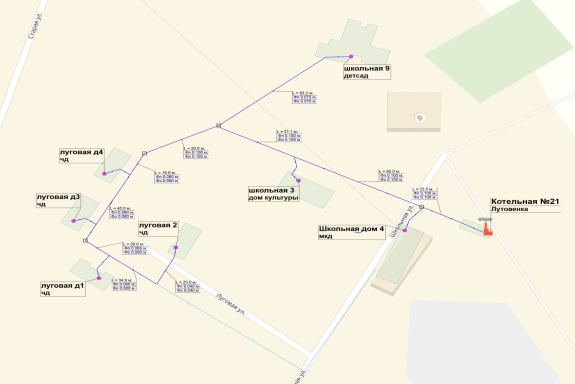 Рисунок 2. Схема тепловых сетей котельной  №23 д. Любница (поселок)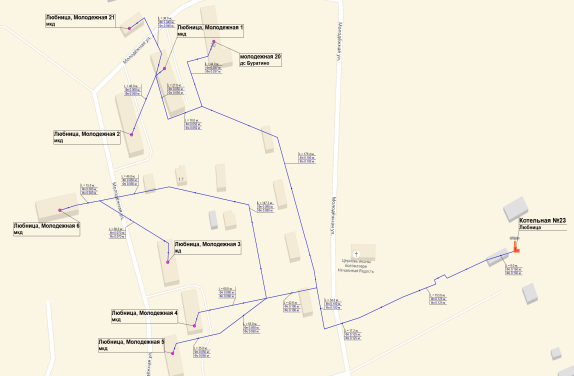 6. Существующие и перспективные балансы теплоносителей6.1. Перспективные балансы производительности водоподготовительных установок и максимального потребления теплоносителя теплопотребляющими установками потребителейПерспективные объемы теплоносителя, необходимые для передачи теплоносителя от источника тепловой энергии до потребителя спрогнозированы с учетом увеличения расчетных расходов теплоносителя в тепловых сетях с темпом присоединения (подключения) суммарной тепловой нагрузки и с учетом реализации мероприятий по модернизации тепловых систем источников тепловой энергии.Перспективные объёмы теплоносителя, необходимые для передачи тепла от источников тепловой энергии системы теплоснабжения Любницкого сельского поселения до потребителя в зоне действия каждого источника, прогнозировались исходя из следующих условий:система теплоснабжения Любницкого сельского поселения закрытая: на источниках тепловой энергии применяется центральное качественное регулирование отпуска тепла по отопительной нагрузке в зависимости от температуры наружного воздуха;сверхнормативные потери теплоносителя при передаче тепловой энергии будут сокращаться вследствие работ по реконструкции участков тепловых сетей системы теплоснабжения;подключение потребителей в существующих ранее и вновь создаваемых зонах теплоснабжения будет осуществляться по зависимой схеме присоединения систем отопления.6.2. Балансы производительности ВПУ котельных и максимального потребления теплоносителя теплопотребляющими установками потребителей представлены в таблице 5.Таблица 5.7. Основные положения мастер-плана развития систем теплоснабжения поселенияДля обеспечения устойчивого теплоснабжения необходимо использовать существующую систему централизованного теплоснабжения, с поддержанием ее в рабочем состоянии посредством капитальных и текущих ремонтов.8. Предложения по строительству, реконструкции и техническому перевооружению источников тепловой энергииСтроительство и реконструкция тепловых сетей, обеспечивающих перераспределение тепловой нагрузки из зон с дефицитом располагаемой тепловой мощности источников тепловой энергии в зоны с резервом располагаемой тепловой мощности источников тепловой энергии, не предусматривается.9. Предложения по строительству источников тепловой энергии, обеспечивающих перспективную тепловую нагрузку на осваиваемых территориях поселения, для которых отсутствует возможность или целесообразность передачи тепловой энергии от существующих или реконструируемых источников тепловой энергииМероприятия по развитию централизованного теплоснабжения на территории Любницкого сельского поселения на расчетный срок не предусматривается.10. Предложения по реконструкции источников тепловой энергии, обеспечивающих перспективную тепловую нагрузку в существующих и расширяемых зонах действия источников тепловой энергииМероприятия по развитию централизованного теплоснабжения на территории Любницкого сельского поселения на расчетный срок не предусматривается.Предложения по техническому перевооружению источников тепловой энергии с целью повышения эффективности работы систем теплоснабжения11.1. Предложения по техническому перевооружению источников тепловой энергии с целью повышения эффективности работы систем теплоснабжения на территории Любницкого сельского поселения не планируется.11.2. Графики совместной работы источников тепловой энергии, функционирующих в режиме комбинированной выработки электрической и тепловой энергии и котельных, меры по выводу из эксплуатации, консервации и демонтажу избыточных источников тепловой энергии, а также источников тепловой энергии, выработавших нормативный срок службы, в случае, если продление срока службы технически невозможно или экономически нецелесообразно.На территории Любницкого сельского поселения источники тепловой энергии, совместно работающие на единую тепловую сеть, отсутствуют.11.3. Меры по переоборудованию котельных в источники комбинированной выработки электрической и тепловой энергии.Переоборудование котельных на территории Любницкого сельского поселения в источник комбинированной выработки электрической и тепловой энергии не предусматривается. 11.4. Меры по переводу котельных, размещенных в существующих и расширяемых зонах действия источников комбинированной выработки тепловой и электрической энергии в «пиковый» режим.Меры по переводу котельных, размещенных в существующих и расширяемых зонах действия источников комбинированной выработки тепловой и электрической энергии, в пиковый режим работы для каждого этапа, в том числе график перевода отсутствуют в связи с незначительной нагрузкой потребителей.11.5. Решения о загрузке источников тепловой энергии, распределении (перераспределении) тепловой нагрузки потребителей тепловой энергии в каждой зоне действия системы теплоснабжения между источниками тепловой энергии, поставляющими тепловую энергию в данной системе теплоснабжения.Меры по распределению (перераспределению) тепловой нагрузки потребителей тепловой энергии в каждой зоне действия систем теплоснабжения между источниками тепловой энергии, поставляющими тепловую энергию, не предусмотрены.11.6. Оптимальный температурный график отпуска тепловой энергии для каждого источника тепловой энергии.В соответствии со СНиП 41-02-2003 регулирование отпуска теплоты от источников тепловой энергии предусматривается качественное по нагрузке отопления или по совмещенной нагрузке отопления и горячего водоснабжения согласно графику изменения температуры воды, в зависимости от температуры наружного воздуха.Оптимальным температурным графиком отпуска тепловой энергии является температурный график теплоносителя 95/70 ºС (без изменений), параметры по давлению остаются неизменными.Изменение утвержденных температурных графиков отпуска тепловой энергии не предусматривается.11.7. Предложения по перспективной установленной тепловой мощности каждого источника тепловой энергии с учетом аварийного и перспективного резерва тепловой мощности.Предложения по перспективной установленной тепловой мощности каждого источника тепловой энергии отсутствуют.11.8. Анализ целесообразности ввода новых и реконструкции существующих источников тепловой энергииВвод новых и реконструкция старых существующих источников тепловой энергии не предусматривается.11.9. Вид топлива, потребляемый источником тепловой энергии, в том числе с использованием возобновляемых источников энергииХарактеристика топлива, используемого на источниках теплоснабжения, представлена в таблице 6.Таблица 6.Предложения по строительству, реконструкции и (или) модернизации тепловых сетейПредложения по реконструкции тепловых сетей для обеспечения нормативной надежности и безопасности теплоснабжения не предусмотрены.Предложения по переводу открытых систем теплоснабжения (горячего водоснабжения) в закрытые системы горячего водоснабженияВ Любницком сельском поселении открытых систем теплоснабжения (горячего водоснабжения) нет.14. Перспективные топливные балансыНорматив запасов топлива на котельных рассчитывается как запас основного и резервного видов топлива и определяется по сумме объемов неснижаемого нормативного запаса топлива (далее - ННЗТ) и нормативного эксплуатационного запаса топлива (далее - НЭЗТ).ННЗТ и НЭЗТ на отопительных котельных определяется в соответствии с «Порядком определения нормативов технологических потерь при передаче тепловой энергии, теплоносителя, нормативов удельного расхода топлива при производстве тепловой энергии, нормативов запасов топлива на источниках тепловой энергии (за исключением источников тепловой энергии, функционирующих в режиме комбинированной выработки электрической и тепловой энергии), в том числе в целях государственного регулирования цен (тарифов) в сфере теплоснабжения», утвержденным Приказом Минэнерго России от 10.08.2012 № 377.В таблице 7 представлена сводная информация по существующему виду используемого, резервного и аварийного топлива, а также расход основного топлива на покрытие тепловой нагрузки на перспективу 2021-2033 гг.Таблица 7.Перспективное потребление топлива в условном и натуральном выражении в разрезе всех котельных Любницкого сельского поселения15. Инвестиции в строительство, реконструкцию и техническое перевооружение15.1. Предложения по величине необходимых инвестиций в строительство, реконструкцию и техническое перевооружение источников тепловой энергии.Предложения по инвестициям источников тепловой энергии сформированы на основе мероприятий, прописанных в пункте 8 «Предложение по строительству, реконструкции и техническому перевооружению источников тепловой энергии». Инвестиции в источники тепловой энергии не предусмотрены. 15.2. Предложения по величине необходимых инвестиций в строительство, реконструкцию и техническое перевооружение тепловых сетей, насосных станций и тепловых пунктов. Предложения по инвестициям в строительство и реконструкцию тепловых сетей сформированы на основе мероприятий, прописанных в пункте 9 «Предложение по строительству и реконструкции тепловых сетей и сооружений на них». Инвестиции в строительство, реконструкцию и техническое перевооружение тепловых сетей, насосных станций и тепловых пунктов не предусмотрены. 16. Решение о присвоении статуса единой теплоснабжающей организации (организациям)16.1. Решение по установлению единой теплоснабжающей организации осуществляется на основании критериев определения единой теплоснабжающей организации, установленных в правилах организации теплоснабжения, утверждаемых Правительством Российской Федерации.В соответствии с пунктом 28 статьи 2 Федерального закона от 27 июля 2010 года №190-ФЗ «О теплоснабжении»: «Единая теплоснабжающая организация в системе теплоснабжения (далее – единая теплоснабжающая организация) теплоснабжающая организация, которая определяется в схеме теплоснабжения федеральным органом исполнительной власти, уполномоченным Правительством Российской Федерации на реализацию государственной политики в сфере теплоснабжения (далее – федеральный орган исполнительной власти, уполномоченный на реализацию государственной политики в сфере теплоснабжения), или органом местного самоуправления на основании критериев и в порядке, которые установлены правилами организации теплоснабжения, утвержденными Правительством Российской Федерации».16.2. В соответствии с пунктом 6 статьи 6 Федерального закона от 27 июля 2010 года № 190-ФЗ «О теплоснабжении»: «К полномочиям органов местного самоуправления поселений, городских округов по организации теплоснабжения на соответствующих территориях относится утверждение схем теплоснабжения поселений, городских округов с численностью населения менее пятисот тысяч человек, в том числе определение единой теплоснабжающей организации».Предложения по установлению единой теплоснабжающей организации осуществляются на основании критериев определения единой теплоснабжающей организации, установленных в правилах организации теплоснабжения, утверждаемых Правительством Российской Федерации. Предлагается использовать для этого нижеследующий раздел проекта Постановления Правительства Российской Федерации «Об утверждении правил организации теплоснабжения», предложенный к утверждению Правительством Российской Федерации в соответствии с пунктом 1 статьи 4 Федерального закона от 27 июля 2010 года № 190-ФЗ «О теплоснабжении».16.3. Критерии и порядок определения единой теплоснабжающей организации (ЕТО):16.3.1. Статус единой теплоснабжающей организации присваивается органом местного самоуправления или федеральным органом исполнительной власти (далее – уполномоченные органы) при утверждении схемы теплоснабжения поселения, городского округа, а в случае смены единой теплоснабжающей организации – при актуализации схемы теплоснабжения.16.3.2. В проекте схемы теплоснабжения должны быть определены границы зон деятельности единой теплоснабжающей организации (организаций). Границы зоны (зон) деятельности единой теплоснабжающей организации (организаций) определяются границами системы теплоснабжения, в отношении которой присваивается соответствующий статус.В случае, если на территории поселения, городского округа существуют несколько систем теплоснабжения, уполномоченные органы вправе:определить единую теплоснабжающую организацию (организации) в каждой из систем теплоснабжения, расположенных в границах поселения, городского округа;определить на несколько систем теплоснабжения единую теплоснабжающую организацию, если такая организация владеет на праве собственности или ином законном основании источниками тепловой энергии и (или) тепловыми сетями в каждой из систем теплоснабжения, входящей в зону её деятельности.16.3.3. Для присвоения статуса единой теплоснабжающей организации впервые на территории поселения, городского округа, лица, владеющие на праве собственности или ином законном основании источниками тепловой энергии и (или) тепловыми сетями на территории поселения, городского округа вправе подать в течение одного месяца с даты размещения на сайте поселения, городского округа, города федерального значения проекта схемы [теплоснабжения в орган местного самоуправления заявки на присвоение статуса единой теплоснабжающей организации с указанием зоны деятельности, в которой указанные лица планируют исполнять функции единой теплоснабжающей организации. Орган местного самоуправления обязан разместить сведения о принятых заявках на сайте поселения, городского округа.16.3.4. В случае, если в отношении одной зоны деятельности единой теплоснабжающей организации подана одна заявка от лица, владеющего на праве собственности или ином законном основании источниками тепловой энергии и (или) тепловыми сетями в соответствующей системе теплоснабжения, то статус единой теплоснабжающей организации присваивается указанному лицу. В случае, если в отношении одной зоны деятельности единой теплоснабжающей организации подано несколько заявок от лиц, владеющих на праве собственности или ином законном основании источниками тепловой энергии и (или) тепловыми сетями в соответствующей системе теплоснабжения, орган местного самоуправления присваивает статус единой теплоснабжающей организации в соответствии с критериями настоящих Правил.16.3.5. Критериями определения единой теплоснабжающей организации являются:владение на праве собственности или ином законном основании источниками тепловой энергии с наибольшей совокупной установленной тепловой мощностью в границах зоны деятельности единой теплоснабжающей организации или тепловыми сетями, к которым непосредственно подключены источники тепловой энергии с наибольшей совокупной установленной тепловой мощностью в границах зоны деятельности единой теплоснабжающей организации;размер уставного (складочного) капитала хозяйственного товарищества или общества, уставного фонда унитарного предприятия должен быть не менее остаточной балансовой стоимости источников тепловой энергии и тепловых сетей, которыми указанная организация владеет на праве собственности или ином законном основании в границах зоны деятельности единой теплоснабжающей организации. Размер уставного капитала и остаточная балансовая стоимость имущества определяются по данным бухгалтерской отчетности на последнюю отчетную дату перед подачей заявки на присвоение статуса единой теплоснабжающей организации.16.3.6. В случае, если в отношении одной зоны деятельности единой теплоснабжающей организации подано более одной заявки на присвоение соответствующего статуса от лиц, соответствующих критериям, установленным настоящими Правилами, статус единой теплоснабжающей организации присваивается организации, способной в лучшей мере обеспечить надежность теплоснабжения в соответствующей системе теплоснабжения.Способность обеспечить надежность теплоснабжения определяется наличием у организации технических возможностей и квалифицированного персонала по наладке, мониторингу, диспетчеризации, переключениям и оперативному управлению гидравлическими режимами, и обосновывается в схеме теплоснабжения.16.3.7. В случае если в отношении зоны деятельности единой теплоснабжающей организации не подано ни одной заявки на присвоение соответствующего статуса, статус единой теплоснабжающей организации присваивается организации, владеющей в соответствующей зоне деятельности источниками тепловой энергии и (или) тепловыми сетями, и соответствующей критериям настоящих Правил.16.3.8. Обязанности ЕТО определены постановлением Правительства РФ от 08.08.2012 № 808 «Об организации теплоснабжения в Российской Федерации и о внесении изменений в некоторые законодательные акты Правительства Российской Федерации» (п. 12 Правил организации теплоснабжения в Российской Федерации, утвержденных указанным постановлением). В соответствии с приведенным документом ЕТО обязана:заключать и надлежаще исполнять договоры теплоснабжения со всеми обратившимися к ней потребителями тепловой энергии в своей зоне деятельности:осуществлять мониторинг реализации схемы теплоснабжения и подавать в орган, утвердивший схему теплоснабжения, отчеты о реализации, включая предложения по актуализации схемы теплоснабжения;надлежащим образом исполнять обязательства перед иными теплоснабжающими и теплосетевыми организациями в зоне своей деятельности;осуществлять контроль режимов потребления тепловой энергии в зоне своей деятельности.Таблица 8.17. Решения о распределении тепловой нагрузки между источниками тепловой энергииРаспределение тепловой нагрузки между источниками тепловой энергии на территории Любницком сельском поселении не планируется.18. Решение по бесхозяйным тепловым сетямВ соответствии с пунктом  6 статьи 15 Федерального закона от 27 июля 2010 года № 190-ФЗ «О теплоснабжении»: «В случае выявления  бесхозяйных тепловых  сетей  (тепловых сетей, не имеющих  эксплуатирующей  организации) орган местного  самоуправления поселения  или городского  округа  до  признания  права собственности на указанные бесхозяйные тепловые сети в течение тридцати дней с даты их выявления  обязан определить теплосетевую  организацию,  тепловые сети которой непосредственно  соединены с указанными  бесхозяйными тепловыми сетями, или единую теплоснабжающую  организацию в системе теплоснабжения, в которую  входят указанные бесхозяйные тепловые сети и которая осуществляет содержание и обслуживание указанных бесхозяйных  тепловых  сетей.  Орган регулирования обязан включить затраты на содержание и обслуживание бесхозяйных тепловых сетей в тарифы соответствующей организации на следующий период регулирования». Принятие на учет бесхозяйных тепловых сетей (тепловых сетей, не имеющих эксплуатирующей организации) осуществляется на основании приказа Минэкономразвития России от 10.12.2015 № 931 «Об установлении Порядка принятия на учет бесхозяйных недвижимых вещей». На основании статьи 225 Гражданского кодекса РФ по истечении года со дня постановки бесхозяйной недвижимой вещи на учет орган, уполномоченный управлять муниципальным имуществом, может обратиться в суд с требованием о признании права муниципальной собственности на эту вещь. По состоянию на 01.01.2021 бесхозяйные тепловые сети на территории Любницкого сельского поселения отсутствуют.При выявлении бесхозяйных тепловых сетей в качестве организации, уполномоченной на эксплуатацию бесхозяйных тепловых сетей, предлагается определить единую теплоснабжающую организацию (ЕТО), в границах утвержденной зоны деятельности, которой расположены вновь выявленные участки таких сетей.19. Синхронизация схемы теплоснабжения со схемой газоснабжения и газификации субъекта Российской Федерации и (или) поселения, схемой и программой развития электроэнергетики, а также со схемой водоснабжения и водоотведения поселения, городского округа, города федерального значения19.1. Описание решений программы газификации жилищно-коммунального хозяйства, промышленных и иных организаций о развитии соответствующей системы газоснабжения в части обеспечения топливом источников тепловой энергии.Решения о газоснабжении источников тепловой энергии Любницкого сельского поселения в действующей программе газоснабжения отсутствуют. 19.2. Описание проблем организации газоснабжения источников тепловой энергии. – 19.3. Предложения по корректировке утвержденной (разработке) региональной (межрегиональной) программы газификации жилищно-коммунального хозяйства, промышленных и иных организаций для обеспечения согласованности такой программы с указанными в схеме теплоснабжения решениями о развитии источников тепловой энергии и систем теплоснабжения.Предложения отсутствуют.19.4. Описание решений (вырабатываемых с учетом положений утвержденной схемы и программы развития Единой энергетической системы России) о строительстве, реконструкции, техническом перевооружении и (или) модернизации, выводе из эксплуатации источников тепловой энергии и генерирующих объектов, включая входящее в их состав оборудование, функционирующих в режиме комбинированной выработки электрической и тепловой энергии, в части перспективных балансов тепловой мощности в схемах теплоснабжения.Предложения отсутствуют. 19.5. Предложения по строительству генерирующих объектов, функционирующих в режиме комбинированной выработки электрической и тепловой энергии, указанных в схеме теплоснабжения, для их учета при разработке схемы и программы перспективного развития электроэнергетики субъекта Российской Федерации, схемы и программы развития Единой энергетической системы России. Предложения отсутствуют. 19.6. Описание решений (вырабатываемых с учетом положений утвержденной схемы водоснабжения поселения) о развитии соответствующей системы водоснабжения в части, относящейся к системам теплоснабжения. Предложения отсутствуют. 19.7. Предложения по корректировке утвержденной (разработке) схемы водоснабжения поселения для обеспечения согласованности такой схемы и указанных в схеме теплоснабжения решений о развитии источников тепловой энергии и систем теплоснабжения.Предложения отсутствуют.20. Индикаторы развития систем теплоснабжения поселенияТаблица 9.21. Ценовые (тарифные) последствия.Информация об утвержденных тарифах на услуги коммунального комплекса Новгородской области на 2020-2023 годы. Таблица 10.АДМИНИСТРАЦИЯ ВАЛДАЙСКОГО МУНИЦИПАЛЬНОГО РАЙОНАП О С Т А Н О В Л Е Н И Е18.06.2020 № 927О внесении изменения в Перечень видов муниципального контроля и органов местного самоуправления уполномоченных на их осуществление на территории Валдайского городского поселенияВ соответствии с Федеральным законом от 6 октября 2003 года № 131-ФЗ «Об общих принципах организации местного самоуправления в Российской Федерации», Федеральным законом от 26 декабря 2008 года № 294-ФЗ «О защите прав юридических лиц и индивидуальных предпринимателей при осуществлении государственного контроля (надзора) и муниципального контроля» Администрация Валдайского муниципального района 
ПОСТАНОВЛЯЕТ:1. Внести изменение в Перечень видов муниципального контроля и органов местного самоуправления уполномоченных на их осуществление на территории Валдайского городского поселения, утвержденный постановлением Администрации Валдайского муниципального района от 22.05.2017 №899, изложив строку 3 в редакции:».2. Опубликовать постановление в бюллетене «Валдайский Вестник» и разместить на официальном сайте Администрации Валдайского муниципального района в сети «Интернет».Глава муниципального района		Ю.В.СтадэСОДЕРЖАНИЕ________________________________________________________________________«Валдайский Вестник». Бюллетень № 31 (377) от 19.06.2020Учредитель: Дума Валдайского муниципального районаУтвержден решением Думы Валдайского муниципального района от 27.03.2014 № 289Главный редактор: Глава Валдайского муниципального района Ю.В. Стадэ, телефон: 2-25-16Адрес редакции: Новгородская обл., Валдайский район, г.Валдай, пр.Комсомольский, д.19/21Отпечатано в МБУ «Административно-хозяйственное управление» (Новгородская обл., Валдайский район, г. Валдай, пр. Комсомольский, д.19/21 тел/факс 46-310 (доб. 122)Выходит по пятницам. Объем 14 п.л. Тираж 30 экз. Распространяется бесплатно.№ п/пНаименование муниципальной услуги (функции)Наименование отраслевого органа или структурного подразделения, исполняющего, оказывающего услугу (функцию)Наименование и реквизиты нормативного акта, утверждающего административный регламент исполнения функции, услугиНормативный правовой акт, устанавливающий возможность исполнения, оказания муниципальной функции, услугиРаспоряжение правительства Российской Федерации от 17.12.2009 № 1993-Р«6.17.Согласование установки места (площадки) накопления твердых коммунальных отходов на территории Валдайского городского поселениякомитет жилищно-коммунального и дорожного хозяйства Администрации муниципального районапроектРудина О.Я.-первый заместитель Главы администрации муниципального района, председатель комиссии;Иванова А.В.-председатель комитета образования Администрации муниципального района, заместитель председателя комиссии;Егорова Е.А.-ведущий служащий комитета образования Администрации муниципального района, секретарь комиссии.Члены комиссии:Андреева Ю.Л.-начальник Территориального отдела Роспотребнадзора по Новгородской области в Валдайском районе (по согласованию);Ванчиков В.В.-старший Государственный инспектор, руководитель инспекторского участка по Валдайскому и Крестецкому районам Главного Управления МЧС России по Новгородской области (по согласованию);Иванов О.С.- начальник отделения надзорной деятельности и профилактической работы по Валдайскому району УНД и ПР ГУ МЧС России по Новгородской области (по согласованию);Ким М.В.-старший дознаватель отделения надзорной деятельности и профилактической работы по Валдайскому району  УНД и ПР ГУ МЧС России по Новгородской области (по согласованию);Кравцов В.А. -начальник ОВО по Валдайскому району (по согласованию);Плешанов И.В.- и.о. начальника полиции по ООП ОМВД России по Валдайскому району (по согласованию);Титова Л.Г.-ведущий специалист муниципального бюджетного учреждения  «Центр обеспечения муниципальной системы образования»;Федотов А.В.-начальник ПЦО ОВО по Валдайскому району (по согласованию).Рудина О.Я.-первый заместитель Главы администрации муниципального района, председатель комиссии;Иванова А.В.-председатель комитета образования Администрации муниципального района, заместитель председателя комиссии;Егорова Е.А.-ведущий служащий комитета образования Администрации муниципального района, секретарь комиссии.Члены комиссии:Андреева Ю.Л.-начальник Территориального отдела Роспотребнадзора по Новгородской области в Валдайском районе (по согласованию);Ванчиков В.В.-старший Государственный инспектор, руководитель инспекторского участка по Валдайскому и Крестецкому районам Главного Управления МЧС России по Новгородской области (по согласованию);Иванов О.С.- начальник отделения надзорной деятельности и профилактической работы по Валдайскому району УНД и ПР ГУ МЧС России по Новгородской области (по согласованию);Ким М.В.-старший дознаватель отделения надзорной деятельности и профилактической работы по Валдайскому району  УНД и ПР ГУ МЧС России по Новгородской области (по согласованию);Кравцов В.А. -начальник ОВО по Валдайскому району (по согласованию);Плешанов И.В.- и.о. начальника полиции по ООП ОМВД России по Валдайскому району (по согласованию);Титова Л.Г.-ведущий специалист муниципального бюджетного учреждения  «Центр обеспечения муниципальной системы образования»;Федотов А.В.-начальник ПЦО ОВО по Валдайскому району (по согласованию).Наименование источника теплоснабженияНагрузка на отопление, Гкал/чСредненедельная нагрузка ГВС, Гкал/чСуммарная нагрузка, Гкал/чКотельная  № 21 д. Лутовенка0,13-0,13Котельная  № 23 д. Любница (поселок)0,6-0,6Итого:0,73-0,73Наименование Котельной микрорайона (поселка)Потребление тепловой энергии на отопление и нагрев за 2021 год, ГкалПотребление тепловой энергии на ГВС за 2021 год, м3Котельная № 21 д. Лутовенка250,84-Котельная  № 23 д. Любница (поселок)886,93-Итого:1137,77-Наименование показателя2020г.2021г.2022г.2023г.2024г.2025-2033г.г.Котельная  № 21 д. ЛутовенкаКотельная  № 21 д. ЛутовенкаКотельная  № 21 д. ЛутовенкаКотельная  № 21 д. ЛутовенкаКотельная  № 21 д. ЛутовенкаКотельная  № 21 д. ЛутовенкаКотельная  № 21 д. ЛутовенкаВсего потребление тепловой энергии Гкал/ч, в том числе:0,130,130,130,130,130,13Потребление тепловой энергии на отопление и вентиляцию, Гкал/ч0,130,130,130,130,130,13Потребление тепловой энергии на ГВС, Гкал/ч------Котельная №23 д. Любница  (поселок)Котельная №23 д. Любница  (поселок)Котельная №23 д. Любница  (поселок)Котельная №23 д. Любница  (поселок)Котельная №23 д. Любница  (поселок)Котельная №23 д. Любница  (поселок)Котельная №23 д. Любница  (поселок)Всего потребление тепловой энергии Гкал/ч, в том числе:0,60,60,60,60,60,6Потребление тепловой энергии на отопление и вентиляцию, Гкал/ч0,60,60,60,60,60,6Потребление тепловой энергии на ГВС, Гкал/ч------№ п/пНаименование показателяРассматриваемый период, годРассматриваемый период, годРассматриваемый период, годРассматриваемый период, годРассматриваемый период, годРассматриваемый период, годРассматриваемый период, год№ п/пНаименование показателя2019г (факт)2020г2021г2022г2023г2024г2025-2033гг1.Котельная  № 21 д. ЛутовенкаКотельная  № 21 д. ЛутовенкаКотельная  № 21 д. ЛутовенкаКотельная  № 21 д. ЛутовенкаКотельная  № 21 д. ЛутовенкаКотельная  № 21 д. ЛутовенкаКотельная  № 21 д. ЛутовенкаКотельная  № 21 д. Лутовенка1.1.Балансы тепловой мощности источника тепловой энергииБалансы тепловой мощности источника тепловой энергииБалансы тепловой мощности источника тепловой энергииБалансы тепловой мощности источника тепловой энергииБалансы тепловой мощности источника тепловой энергииБалансы тепловой мощности источника тепловой энергииБалансы тепловой мощности источника тепловой энергииБалансы тепловой мощности источника тепловой энергии1.1.1.Установленная тепловая мощность основного оборудования источника тепловой энергии, Гкал/ч0,2060,2060,2060,2060,2060,2060,2061.1.2.Технические ограничения на использование установленной тепловой мощности1.1.3.Располагаемая (фактическая), тепловая мощность, Гкал/ч0,1960,1960,1960,1960,1960,1960,1961.1.4.Расход тепла на собственные нужды, %1,021,021,021,021,021,021,021.1.5.Располагаемая тепловая мощность источника нетто, Гкал/ч0,190,190,190,190,190,190,191.2.Подключенная тепловая нагрузка, в т.ч.:Подключенная тепловая нагрузка, в т.ч.:Подключенная тепловая нагрузка, в т.ч.:Подключенная тепловая нагрузка, в т.ч.:Подключенная тепловая нагрузка, в т.ч.:Подключенная тепловая нагрузка, в т.ч.:Подключенная тепловая нагрузка, в т.ч.:Подключенная тепловая нагрузка, в т.ч.:1.2.1.Расчетная тепловая нагрузка потребителей, Гкал/ч в том числе:0,130,130,130,130,130,130,13- на отопление0,130,130,130,130,130,130,13- на вентиляцию0000000- на системы ГВС0000000- пар на промышленные нужды 6-8 кгс/см2-  -- -  -- - - горячая вода на промышленные нужды (50о С)-  --  -- - - 1.2.2.Потери тепловой энергии через теплоизоляционные конструкции наружных тепловых сетей и с нормативной утечкой, в т.ч.:0,050,050,050,050,050,050,05- затраты теплоносителя на компенсацию потерь, м3/ч0,0110,0110,0110,0110,0110,0110,0111.2.3.Суммарная подключенная тепловая нагрузка существующих потребителей (с учетом тепловых потерь)0,180,180,180,180,180,180,181.2.4.Резерв (+) / дефицит (-) тепловой мощности котельной (все котлы в исправном состоянии)0,010,010,010,010,010,010,012.Котельная  №23 д. Любница (поселок)Котельная  №23 д. Любница (поселок)Котельная  №23 д. Любница (поселок)Котельная  №23 д. Любница (поселок)Котельная  №23 д. Любница (поселок)Котельная  №23 д. Любница (поселок)Котельная  №23 д. Любница (поселок)Котельная  №23 д. Любница (поселок)2.1.Балансы тепловой мощности источника тепловой энергииБалансы тепловой мощности источника тепловой энергииБалансы тепловой мощности источника тепловой энергииБалансы тепловой мощности источника тепловой энергииБалансы тепловой мощности источника тепловой энергииБалансы тепловой мощности источника тепловой энергииБалансы тепловой мощности источника тепловой энергииБалансы тепловой мощности источника тепловой энергии2.1.1.Установленная тепловая мощность основного оборудования источника тепловой энергии, Гкал/ч2,72,72,72,72,72,72,72.1.2.Технические ограничения на использование установленной тепловой мощности-  - -- -  -- 2.1.3.Располагаемая (фактическая), тепловая мощность, Гкал/ч2,352,352,352,352,352,352,352.1.4.Расход тепла на собственные нужды, %0,910,910,910,910,910,910,912.1.5.Располагаемая тепловая мощность источника нетто, Гкал/ч2,332,332,332,332,332,332,332.2.Подключенная тепловая нагрузка, в т.ч.:Подключенная тепловая нагрузка, в т.ч.:Подключенная тепловая нагрузка, в т.ч.:Подключенная тепловая нагрузка, в т.ч.:Подключенная тепловая нагрузка, в т.ч.:Подключенная тепловая нагрузка, в т.ч.:Подключенная тепловая нагрузка, в т.ч.:Подключенная тепловая нагрузка, в т.ч.:2.2.1.Расчетная тепловая нагрузка потребителей, Гкал/ч в том числе:0,60,60,60,60,60,60,6- на отопление0,60,60,60,60,60,60,6- на вентиляцию0000000- на системы ГВС0000000- пар на промышленные нужды 10-16 кгс/см2-  - --  - -- - горячая вода на промышленные нужды (50о С) - -- - - - - 2.2.2.Потери тепловой энергии через теплоизоляционные конструкции наружных тепловых сетей и с нормативной утечкой, в т.ч.:0,190,190,190,190,190,190,19- затраты теплоносителя на компенсацию потерь, м3/ч0,030,030,030,030,030,030,032.2.3.Суммарная подключенная тепловая нагрузка существующих потребителей (с учетом тепловых потерь)0,790,790,790,790,790,790,792.2.4.Резерв (+) / дефицит (-) тепловой мощности котельной (все котлы в исправном состоянии)1,541,541,541,541,541,541,54№ п/п№ п/пНаименование показателя, размерностьПериод, годПериод, годПериод, годПериод, годПериод, годПериод, год№ п/п№ п/пНаименование показателя, размерность2019г.2020г.2021г.2022г.2023г.2024-2033г.г.1.1.Котельная  № 21 д. ЛутовенкаКотельная  № 21 д. ЛутовенкаКотельная  № 21 д. ЛутовенкаКотельная  № 21 д. ЛутовенкаКотельная  № 21 д. ЛутовенкаКотельная  № 21 д. ЛутовенкаКотельная  № 21 д. Лутовенка1.1.1.1.Объем воды в системе теплоснабжения V, м39,379,379,379,379,379,371.2.1.2.Установленная производительность водоподготовительной установки, м3/ч------1.3.1.3.Располагаемая производительность водоподготовительной установки, м3/ч------1.4.1.4.Потери располагаемой производительности, %------1.5.1.5.Собственные нужды водоподготовительной установки, м3/ч------1.6.1.6.Количество баков-аккумуляторов теплоносителя, шт.------1.7.1.7.Емкость баков аккумуляторов, тыс. м3------1.8.1.8.Требуемая расчетная производительность водоподготовительной установки (0,75% V), м3/ч0,0700,0700,0700,0700,0700,0701.9.1.9.Всего подпитка тепловой сети, м3/ч, в том числе:0,0230,0230,0230,0230,0230,023- нормативные утечки теплоносителя (0,25% V), м3/ч0,0230,0230,0230,0230,0230,023- сверхнормативные утечки теплоносителя, м3/ч000000- отпуск теплоносителя из тепловых сетей на цели горячего водоснабжения (для открытых систем теплоснабжения), т/ч0000001.10.1.10.Максимальная подпитка тепловой сети в период повреждения участка (2% V), м3/ч0,1870,1870,1870,1870,1870,1871.11.1.11.Резерв (+)/дефицит (-), ВПУ,м3/ч------2.Котельная  №23 д. Любница (поселок)Котельная  №23 д. Любница (поселок)Котельная  №23 д. Любница (поселок)Котельная  №23 д. Любница (поселок)Котельная  №23 д. Любница (поселок)Котельная  №23 д. Любница (поселок)Котельная  №23 д. Любница (поселок)Котельная  №23 д. Любница (поселок)2.1.2.1.Объем воды в системе теплоснабжения V, м331,1631,1631,1631,1631,1631,162.2.2.2.Установленная производительность водоподготовительной установки, м3/ч------2.3.2.3.Располагаемая производительность водоподготовительной установки, м3/ч------2.4.2.4.Потери располагаемой производительности, %------2.5.2.5.Собственные нужды водоподготовительной установки, м3/ч------2.6.2.6.Количество баков-аккумуляторов теплоносителя, шт.------2.7.2.7.Емкость баков аккумуляторов, тыс. м3------2.8.2.8.Требуемая расчетная производительность водоподготовительной установки (0,75% V), м3/ч0,2340,2340,2340,2340,2340,2342.9.2.9.Всего подпитка тепловой сети, м3/ч, в том числе:0,0780,0780,0780,0780,0780,078- нормативные утечки теплоносителя (0,25% V), м3/ч0,0780,0780,0780,0780,0780,078- сверхнормативные утечки теплоносителя, м3/ч0,0000,0000,0000,0000,0000,000- отпуск теплоносителя из тепловых сетей на цели горячего водоснабжения (для открытых систем теплоснабжения), т/ч0,0000,0000,0000,0000,0000,0002.10.2.10.Максимальная подпитка тепловой сети в период повреждения участка (2% V), м3/ч0,6230,6230,6230,6230,6230,6232.11.2.11.Резерв (+)/дефицит (-), ВПУ,м3/ч------* - значения показателей уточнять при разработке ПСД* - значения показателей уточнять при разработке ПСД* - значения показателей уточнять при разработке ПСД* - значения показателей уточнять при разработке ПСД* - значения показателей уточнять при разработке ПСД* - значения показателей уточнять при разработке ПСД* - значения показателей уточнять при разработке ПСД* - значения показателей уточнять при разработке ПСД* - значения показателей уточнять при разработке ПСДПоказателиОсновное топливоОсновное топливоПоказателипроектноефактическоеКотельная  № 21 д. ЛутовенкаКотельная  № 21 д. ЛутовенкаКотельная  № 21 д. ЛутовенкаВид топливаприродный газприродный газМарка топлива--Калорийность топлива81138113Расход топлива нормативный / фактический109,6992,61Поставщик топливаООО «Газпром межрегионгаз Великий Новгород»ООО «Газпром межрегионгаз Великий Новгород»Способ доставки на котельнуюгазопроводгазопроводОткуда осуществляется поставка--Периодичность поставкинепрерывнонепрерывноКотельная  №23 д. Любница (поселок)Котельная  №23 д. Любница (поселок)Котельная  №23 д. Любница (поселок)Вид топливаугольугольМарка топливаДР, ДПКДР, ДПККалорийность топлива53905488Расход топлива нормативный / фактический533,25559,00Поставщик топливаООО «ТК «СибирьЭнергоРесурс»ООО «ТК «СибирьЭнергоРесурс»Способ доставки на котельнуюж/д транспортж/д транспортОткуда осуществляется поставкаХакасияХакасияПериодичность поставкив течение отопительного периодав течение отопительного периодаНаименованиеЕдиница измерения2019г. (факт)2020г.2021г.2022г.2023г.2024-2033г.г.Котельная  № 21 д. ЛутовенкаКотельная  № 21 д. ЛутовенкаКотельная  № 21 д. ЛутовенкаКотельная  № 21 д. ЛутовенкаКотельная  № 21 д. ЛутовенкаКотельная  № 21 д. ЛутовенкаКотельная  № 21 д. ЛутовенкаКотельная  № 21 д. ЛутовенкаПлановое производство тепловой энергии (всего)Гкал519,01782,33782,33782,33782,33782,33КПД котельной при работе на основном виде топлива%69,0787,9187,9187,9187,9187,91Фактический удельный расход удельного топливакг.у.т./Гкал206,83162,50162,50162,50162,50162,50Вид основного топливагазгазгазгазгазгазВид резервного топлива------Вид аварийного топлива------Калорийный эквивалент основного топлива-1,1591,1591,1591,1591,1591,159Годовой расход условного топливат.у.т107,35127,13127,13127,13127,13127,13Годовой расход натурального топлива тыс.м392,61109,69109,69109,69109,69109,69Котельная  №23 д. Любница (поселок)Котельная  №23 д. Любница (поселок)Котельная  №23 д. Любница (поселок)Котельная  №23 д. Любница (поселок)Котельная  №23 д. Любница (поселок)Котельная  №23 д. Любница (поселок)Котельная  №23 д. Любница (поселок)Котельная  №23 д. Любница (поселок)Плановое производство тепловой энергии (всего)Гкал1325,791319,831319,831319,831319,831319,83КПД котельной при работе на %43,2245,9245,9245,9245,9245,92Фактический удельный расход удельного топливакг.у.т./Гкал330,56311,10311,10311,10311,10311,10Вид основного топливаугольугольугольугольугольугольВид резервного топлива------Вид аварийного топлива------Калорийный эквивалент основного топлива-0,7840,770,770,770,770,77Годовой расход условного топливат.у.т438,26410,60410,60410,60410,60410,60Годовой расход натурального топлива тыс.м3559,00533,25533,25533,25533,25533,25Источники тепловой энергииИсточники тепловой энергииИсточники тепловой энергииТепловые сетиТепловые сетиУтвержденная единая теплоснабжающая организацияОснование для присвоения статуса ЕТО (№пункта ПП РФ от 08.08.2012 №808)Энергоисточники в зоне деятельностиНаименование организацииИнформация о присвоении статуса ЕТОНаименование организацииИнформация о присвоении статуса ЕТОУтвержденная единая теплоснабжающая организацияОснование для присвоения статуса ЕТО (№пункта ПП РФ от 08.08.2012 №808)Котельная  № 21 д. Лутовенкан/дн/дООО «ТК Новгородская»-Котельная  №23 д. Любница (поселок)н/дн/дООО «ТК Новгородская»-№ п/пИндикаторы развития системы теплоснабжения, ед. измеренияКотельная № 21 д. ЛутовенкаКотельная  № 23 д.Любница(поселок)12341.количество прекращений подачи тепловой энергии, теплоносителя в результате технологических нарушений на тепловых сетях, ед.0,50,52.количество прекращений подачи тепловой энергии, теплоносителя в результате технологических нарушений на источниках тепловой энергии, ед.0,50,53.удельный расход условного топлива на единицу тепловой энергии, отпускаемой с коллекторов источников тепловой энергии, кг.у.т./Гкал162,50311,104.отношение величины технологических потерь тепловой энергии, теплоносителя к материальной характеристике тепловой сети, Гкал/м22,272,295.коэффициент использования установленной тепловой мощности, ч/год64,4522,46.удельная материальная характеристика тепловых сетей, приведенная к расчетной тепловой нагрузке, м.м./Гкал/ч678,28314,637.доля тепловой энергии, выработанной в комбинированном режиме, %--8.удельный расход условного топлива на отпуск электрической энергии, кг.у.т./кВт--9.коэффициент использования теплоты топлива, % (для ТЭЦ)--10.доля отпуска тепловой энергии, осуществляемой потребителям по приборам учета, в общем объеме отпущенной тепловой энергии, %0011.средневзвешенный срок эксплуатации тепловых сетей, лет202012.отношение материальной характеристики тепловых сетей, реконструированных за год, к общей материальной характеристике тепловых сетей, %н/дн/д13.отношение установленной тепловой мощности оборудования источников тепловой энергии, реконструированного за год, к общей установленной тепловой мощности источников тепловой энергии, %н/дн/д№п/пНаименование района/организации2020 год2020 год2020 год2020 годПостановления комитета по тарифной политике Новгородской области2021 год2021 год2021 год2021 год2022 год2022 год2022 год2022 год2023 год2023 год2023 год2023 год№п/пНаименование района/организации Тариф для потребителей, кроме населения, руб/Гкал,руб/м3, без НДС Тариф для потребителей, кроме населения, руб/Гкал,руб/м3, без НДСТариф для населения, руб/Гкал ,руб/м3 с НДСТариф для населения, руб/Гкал ,руб/м3 с НДСПостановления комитета по тарифной политике Новгородской области Тариф для потребителей, кроме населения, руб/Гкал,руб/м3, без НДС Тариф для потребителей, кроме населения, руб/Гкал,руб/м3, без НДСТариф для населения, руб/Гкал ,руб/м3 с НДСТариф для населения, руб/Гкал ,руб/м3 с НДС Тариф для потребителей, кроме населения, руб/Гкал,руб/м3, без НДС Тариф для потребителей, кроме населения, руб/Гкал,руб/м3, без НДСТариф для населения, руб/Гкал ,руб/м3 с НДСТариф для населения, руб/Гкал ,руб/м3 с НДС Тариф для потребителей, кроме населения, руб/Гкал,руб/м3, без НДС Тариф для потребителей, кроме населения, руб/Гкал,руб/м3, без НДСТариф для населения, руб/Гкал ,руб/м3 с НДСТариф для населения, руб/Гкал ,руб/м3 с НДС№п/пНаименование района/организации01.01-30.0601.07-31.1201.01-30.0601.07-31.12Постановления комитета по тарифной политике Новгородской области01.01-30.0601.07-31.1201.01-30.0601.07-31.1201.01-30.0601.07-31.1201.01-30.0601.07-31.1201.01-30.0601.07-31.1201.01-30.0601.07-31.12123456789101113141516181920213Валдайский район3.1.ООО «Тепловая Компания Новгородская» тепловая энергия3083,473376,42486,762611,1от 18.12.2018 №65/123217,343305,422611,12684,513305,423407,812684,512791,893407,813528,62791,892903,56 - ГВС239,47259,46178,06186,96от 18.12.2018 №65/13259,46269,84186,96194,44269,84280,63194,44202,22280,63291,86202,22210,33.2.ООО «Строительное управление 53» -водоснабжение42,3943,6650,8752,39от 27.09.2017 №28------------водоотведение (полный цикл)72,2974,668,3572,45от 27.09.2017 №28------------пропуск стоков49,3950,5835,3537,47от 27.09.2017 №28------------очистка22,924,02--от 27.09.2017 №28------------3.3.ФГУ «Дом отдыха «Валдай» тепловая энергия1099,241113,341319,091336от 01.11.2018 №40/51127,011156,041352,411387,251156,041185,951387,251423,121185,951216,791423,151460,14 - ГВС62,8563,9675,4276,75от 06.12.2018 №59/263,9365,5776,7278,6865,5767,2678,6880,7167,266980,7182,8 -водоснабжение1111,4413,213,73от 12.11.2018 №44/111,311,5813,5613,911,5811,8813,914,2611,8812,1814,2514,62-водоотведение27,9728,8521,8223,13от 12.11.2018 №44/128,6329,2422,6923,629,2429,923,624,5429,930,5824,5425,523.4.ФГБУ ЦЖКУ МО РФ -водоснабжение21,6922,4826,0326,98от 11.12.2017 №47/5-------------водоотведение 6,526,827,828,18от 11.12.2017 №47/5-------------тепловая энергия      (д. Ижицы, д. Долгие Бороды) 2940,253031,251970,552167,6от 11.12.2017 №47/3-------------тепловая энергия        ( д. Загорье)2940,253031,251580,51738,55от 11.12.2017 №47/3------------ - ГВС (д. Ижицы)186,93192,84143,14157,45от 11.12.2017 №47/4------------- ГВС (д. Загорье)186,93192,8499,62109,58от 11.12.2017 №47/4------------3.5.ООО «Экосервис»обращение с ТКО 2 зона 312,07324,86312,07324,86от 07.12.2018 №60345,14361,22345,14361,22361,22385,07361,22385,07385,07396,8385,07396,8№ п/пНаименование вида муниципального контроляНаименование отраслевого органа или структурного подразделения Администрации Валдайского муниципального района, уполномоченного на осуществление соответствующего вида муниципального контроляНаименование и реквизиты нормативного правового акта, которым предусмотрено осуществление муниципального контроля, с указанием статьи, пункта, абзацаНаименование и реквизиты муниципального нормативного правового акта, которым утвержден порядок осуществления муниципального контроля и (или) административный регламент осуществления муниципального контроля«3.Муниципальный контроль за соблюдением сохранности автомобильных дорог местного значения в границах Валдайского городского поселениякомитет жилищно– коммунального и дорожного хозяйства1. Пункт 5 части 1 статьи 14 Федерального закона от 06 октября 2003 года № 131-ФЗ «Об общих принципах организации местного самоуправления в Российской Федерации».2. Статья 13 Федерального закона от 08 ноября 2007 года № 257-ФЗ «Об автомобильных дорогах и о дорожной деятельности в Российской Федерации  и о внесении изменений в отдельные законодательные акты  Российской Федерации»Порядок осуществления контроля находится в разработкепостановление Администрации Валдайского городского поселения от 25.06.2013 № 241  «Об утверждении административного регламента осуществления муниципального контроля за сохранностью автомобильных дорог местного значения Валдайского городского поселения»Информационное сообщение…………………………………………………………………………………………………………………………………………..1Информационное сообщение…………………………………………………………………………………………………………………………………………..1Информационное сообщение…………………………………………………………………………………………………………………………………………..1Нормативная документацияИтоговый документ................................................................................................................................................................................................................1-2Постановление Администрации Валдайского муниципального района от 15.06.2020 № 894 «О внесении изменений в Положение о дисциплинарных взысканиях за коррупционные правонарушения и порядке их применения к муниципальным служащим Администрации Валдайского муниципального района».....................................................................................................................................................................................................2Постановление Администрации Валдайского муниципального района от 15.06.2020 № 895 «О переносе места нахождения участковой избирательной комиссии и помещения для голосования избирательного участка №313»..................................................................................................2Постановление Администрации Валдайского муниципального района от 15.06.2020 № 896 «О внесении изменения в постановление Администрации Валдайского муниципального района от 18.08.2015 № 1231»...........................................................................................................................2Постановление Администрации Валдайского муниципального района от 15.06.2020 № 897 «О предоставлении разрешения на условно разрешённый вид использования земельного участка»...................................................................................................................................................2Постановление Администрации Валдайского муниципального района от 16.06.2020 № 898 «О проведении публичных слушаний по вопросу предоставления разрешения на отклонение от предельных параметров разрешённого строительства»..................................................................3Постановление Администрации Валдайского муниципального района от 16.06.2020 № 899 «О внесении изменений в Реестр муниципальных услуг (функций), предоставляемых (осуществляемых) Администрацией Валдайского муниципального района и подведомственными муниципальными учреждениями»....................................................................................................................................................................................................3Постановление Администрации Валдайского муниципального района от 16.06.2020 № 900 «О мерах поддержки муниципальных учреждений в связи с осуществлением мероприятий по борьбе с распространением новой коронавирусной инфекции COVID-19»................................................3Постановление Администрации Валдайского муниципального района от 16.06.2020 № 903 «О приёмке оздоровительных организаций на летний период 2020 года».........................................................................................................................................................................................................3-6Постановление Администрации Валдайского муниципального района от 17.06.2020 № 922 «О внесении изменений в Перечень должностных лиц Администрации Валдайского муниципального района, уполномоченных составлять протоколы об административных правонарушениях, предусмотренных статьями 2-1, 3-1 – 3-18 областного закона от 01.02.2016 № 914-ОЗ «Об административных правонарушениях».....................6Постановление Администрации Валдайского муниципального района от 18.06.2020 № 926 «Об актуализации схемы теплоснабжения Любницкого сельского поселения»...................................................................................................................................................................................................6-13Постановление Администрации Валдайского муниципального района от 18.06.2020 № 927 «О внесении изменения в Перечень видов муниципального контроля и органов местного самоуправления уполномоченных на их осуществление на территории Валдайского городского поселения»........................................................................................................................................................................................................................................14